Etapes de la fabrication :Toute modification des renseignements figurant sur la présente déclaration rend nécessaire le renouvellement de celle-ci.Cette déclaration est valable 5 ans. Hugues Malonne Administrateur généralDélégué du Ministre de la Santé publiquePar ordre Philippe De Buck
DG Inspection – Chef de Division Autorisations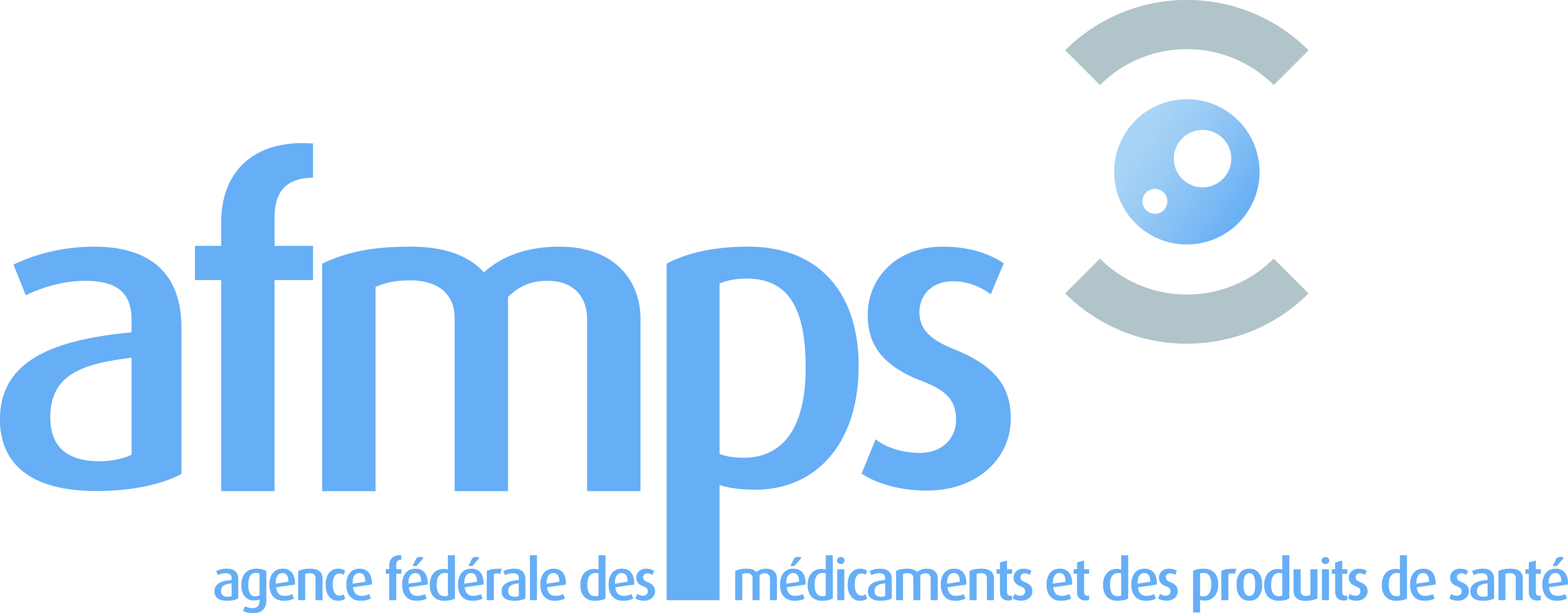 FAGG-AFMPS
Avenue Galileé 5/031210 BRUSSELS (BELGIUM)http://www.fagg-afmps.beMailbox : D-ED-Declarations@fagg-afmps.be Nr:Accordée le: DECLARATION D’UN MEDICAMENT DESTINE A L’EXPORTATIONEn application des articles 120 et 245 de l'Arrêté Royal du 14 décembre 2006 concernant les médicaments à usage humain et vétérinaire.Nom et adresse du demandeur:Nom et adresse du (des) fabricant(s) du produit intermédiaire :Nom et adresse du (des) fabricant(s) de la forme pharmaceutique :Nom et adresse du (des) responsable(s) du conditionnement primaire :Nom et adresse du (des) responsable(s) du conditionnement secondaire :Nom et adresse du (des) fabricant(s) responsable(s) pour l’analyse des lots (QC) :Nom et adresse du (des) fabricant(s) responsable(s) du batch release :Nom et adresse de l’exportateur :Nom du médicament:Médicament à usage humain / vétérinaireMédicament à usage humain / vétérinaireForme pharmaceutique et voie(s) d’administration:Conditionnement:Composition quantitative et qualitative en principes actifs:Composition quantitative et qualitative en excipients: